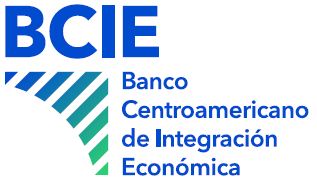 Formato de Informe de Evaluación de Propuestas para la Selección y Contratación de Firmas Auditoras PrólogoCon base en la actualización de las Normas para la Aplicación de la Política para la Obtención de Bienes, Obras, Servicios y Consultorías con Recursos del Banco Centroamericano de Integración Económica, se elabora el presente documento que contiene los lineamientos estándar para la elaboración del informe de evaluación para la Selección y Contratación de Firmas Auditoras; el mismo se ha trabajado a partir del proceso indicado en el instructivo guía para la selección y contratación de firmas auditoras en el marco de las adquisiciones financiadas con recursos del BCIE.Este documento tiene por objetivo orientar a los Contratantes en el proceso de evaluar las propuestas recibidas para la selección y contratación de Firmas Auditoras. Instrucciones GeneralesLos cuadros de evaluación que se incluyen en este documento muestran paso a paso el proceso para evaluar las propuestas recibidas.  En todos los casos deben seguirse el proceso descrito en el Instructivo Guía para la selección y contratación de firmas auditoras en el marco de las adquisiciones financiadas con recursos del BCIE.La evaluación y el informe respectivo no tienen que ser necesariamente extensos, las propuestas pueden evaluarse de forma rápida y práctica.  Los cuadros y anexos deben acompañar, sin excepción, al informe de evaluación, pero pueden ser modificados para adaptarlos a las exigencias específicas de la guía para la selección y contratación de firmas auditoras. El informe debe incluir varios anexos en los que se expliquen los detalles de la evaluación que existen en las propuestas. El Contratante debe estudiar estos cuadros, a fin de estimar adecuadamente las condiciones gerenciales y administrativas necesarias para la revisión de las propuestas, de manera complementaria el personal del Banco está disponible para explicar los procesos de evaluación.  Los textos marcados en rojo y letra cursiva tienen como único propósito, guiar al Contratante sobre el texto que debe aparecer en su lugar.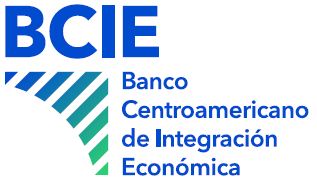 Informe de Evaluación de Propuestas para la Selección deFirmas Auditoras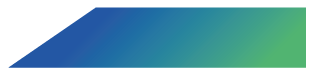 Tabla de Tabla de Contenido ContenidoI.	Informe de evaluación de Propuesta	5Presentación del informe de evaluación	5Antecedentes	5Proceso de Comparación de Calificaciones para la selección de firmas Auditoras	5Evaluación de las Propuestas	7II.	Cuadros del Informe de evaluación	11Cuadro 1: Identificación	11Cuadro 2: Proceso de Adquisición	12Cuadro 3: Presentación propuestas	12Cuadro 4:  Evaluación Preliminar	13Cuadro 5:  Evaluación de Propuesta	14III.	Anexos del informe	16(Los textos marcados en rojo y letra cursiva tienen como único propósito, guiar al Contratante sobre el texto que debe aparecer en su lugar.)Informe de evaluación de PropuestaPresentación del informe de evaluaciónEl presente informe contiene los resultados de la evaluación de las propuestas presentadas en el proceso (indicar el nombre y No. de referencia del proceso). Dicha evaluación se fundamenta estrictamente en lo estipulado en los Términos de Referencia, Criterios de Evaluación, las propuestas presentadas y cuando aplique la verificación de la información contenida en la misma, en fe de lo cual se presenta este informe.Los responsables de la evaluación son:Miembro 1: Indicar el nombre, cargo e instancia que representa.Miembro 2: Indicar el nombre, cargo e instancia que representa.Miembro n: Indicar el nombre, cargo e instancia que representa.Coordinador: Indicar el nombre, cargo e instancia que representa.Los miembros anteriores, han sido designados por el contratante y han firmado los respectivos acuerdos de confidencialidad que se incluyen en los Anexos.AntecedentesEl Banco Centroamericano de Integración Económica (BCIE), como parte de los servicios que brinda a sus países socios beneficiarios, ha otorgado el financiamiento (indicar si es total o parcial) para la realización “(Indicar el nombre del proceso)”, en el marco del (nombre de la operación para la cual el BCIE ha aprobado los recursos).El Contratante es el responsable del presente proceso, la evaluación de las propuestas será de acuerdo con los criterios establecidos en los Términos de Referencia y la aplicación de los procedimientos establecidos en la Política para la Obtención de Bienes, Obras, Servicios y Consultorías con Recursos del BCIE y sus Normas de Aplicación. Proceso de Comparación de Calificaciones para la selección de firmas Auditoras(A continuación, se presentan varios apartados dentro del cual el Contratante deberá escribir una descripción cronológica del proceso, fechas de aprobación de los documentos, fechas de publicación, aclaraciones y enmiendas a los documentos, entre otros).	Lista de auditores elegibles y sus aprobaciones (Cuando Aplique)Número de No Objeción: 	(escribir el número de referencia de la No objeción).Fecha de No Objeción: (indicar 	fecha).Solicitud de Propuesta y 	Términos de ReferenciaNúmero de No Objeción: 	(escribir el número de referencia de la No objeción).Fecha de No Objeción: (indicar 	fecha).Invitaciones/PublicaciónFecha en la cual se Invitó/Publicó la solicitud de propuesta: (indicar fecha).Aclaraciones y Enmiendas Consultas recibidasDurante el plazo de preparación de propuestas, se recibieron las siguientes consultas:En caso de no haber consultas, indicar en esta sección “No se realizaron consultas en el proceso”.Aclaraciones emitidas.Durante el plazo para la presentación de propuestas se realizaron las siguientes aclaraciones, los cuales fueron comunicados a los integrantes de la lista corta (Cuando aplique) y publicadas en el mismo sitio web donde de publicó la solicitud de propuesta:En caso de no haber aclaraciones, indicar en esta sección “No Aplica”.Enmiendas a la Solicitud de Propuesta, incluyendo las respectivas No Objeciones.Durante el plazo para la presentación de propuestas se generaron las siguientes enmiendas:En caso de no haber enmiendas, indicar en esta sección “No Aplica”.Recepción de propuestas(Escriba en este apartado una descripción de la fecha y hora de la recepción de las propuestas, el número de propuestas recibidas y el número de las propuestas rechazadas por haber sido presentadas fuera de la fecha y hora estipulada. Completar el cuadro con los datos que corresponden)Evaluación de las Propuestas(Se debe escribir en este apartado una descripción del proceso de evaluación, indicando fecha, lugar de inicio y los aspectos relevantes en cada etapa del proceso por ejemplo si hay aclaraciones o subsanaciones).De acuerdo con lo estipulado en la Solicitud de Propuesta se llevó a cabo la evaluación de las propuestas recibidas, verificando que las mismas estuvieran completas y que incluyeran todos los documentos indicados en el lineamiento 2.9 del Instructivo Guía para la Selección y Contratación de Firmas Auditoras en el Marco de las Adquisiciones Financiadas con Recursos del BCIE V1.Evaluación preliminar La evaluación se realizó en las oficinas de (indicar lugar donde se realizó la evaluación) ubicado en (indicar dirección física de las oficinas) el día: (indicar día, mes y año), siendo las (indicar hora) hora oficial de la Republica de (indicar el País). Durante la evaluación se registraron los siguientes hechos relevantes: (Indicar cualquier observación relevante de esta etapa, así como las solicitudes de aclaraciones y sus respuestas señalando las referencias a los anexos donde se incorpora las comunicaciones emitidas y recibidas de los oferentes.)El resultado de la evaluación en esta etapa se resume a continuación:El detalle de la evaluación se encuentra en el Cuadro No. 4 de este informe.La evaluación se llevó a cabo en las fechas del (indicar día, mes y año), y concluyendo el día (indicar día, mes y año).Evaluación de la propuestaSe llevó a cabo la evaluación de la propuesta de las Firmas Auditoras que cumplieron pasaron la evaluación preliminar, esta evaluación se llevó a cabo en las fechas del (indicar día, mes y año), y concluyendo el día (indicar día, mes y año).Durante la evaluación se registraron los siguientes hechos relevantes: (Indicar cualquier observación relevante de esta etapa, así como las solicitudes de aclaraciones y sus respuestas.)  El resultado de la evaluación de las propuestas se resume a continuación: 	La evaluación detallada por cada oferente incluye en el Cuadro No. 5, en el cual se resaltan las fortalezas y debilidades de cada propuesta.Evaluación de la propuesta Económica y Selección de Propuesta más convenienteCon base en los formularios de propuesta económica ECO-1, ECO-2, y ECO 3.  El Comité de Evaluación revisó solamente las propuestas de aquellas firmas auditoras calificadas y que su evaluación fue igual o mayor al valor mínimo establecido que es igual a 80 puntos.Estas firmas son: Al revisar las propuestas económicas, el Comité de Evaluación determinará la razonabilidad del precio y el precio revisado de cada propuesta realizando las correcciones aritméticas de lugar. Verificación de los precios ofertadosDurante la evaluación se registraron los siguientes hechos relevantes: (Indicar cualquier observación relevante de esta etapa, así como las solicitudes de aclaraciones y sus respuestas)Como parte de la evaluación se revisó la información presentada, incluyendo la razonabilidad de los precios, encontrándose: En caso de no requerirse correcciones aritméticas indicar: No se requirieron correcciones aritméticas.Caso contrario indicar:Como resultado de la verificación se encontraron errores en las propuestas de las siguientes firmas que se muestran en cuadro siguiente, los cuales fueron corregidos y comunicados al oferente, y éstos fueron aceptados por el oferente: Selección de propuesta más convenienteDespués de realizar un análisis detallado de la documentación relativa a las propuestas presentadas por las firmas auditoras, se recomienda adjudicar a (indicar nombre de la Firma Auditora, cuyo país de origen es…). Por las siguientes razones:La oferta técnica obtiene el puntaje técnico de: (Indicar puntaje obtenido)Presente la propuesta económica más baja;No se encuentra incluidos en la lista de Contrapartes Prohibidas del BCIE u otra lista de inelegibilidad del BCIENo se encuentra inhabilitado o declarado como inelegible o sancionado para la obtención de recursos o la adjudicación de contratos financiados por organizaciones reconocidas por el BCIE BCIEEl detalle de la adjudicación se resume a continuación:Se firma el presente informe a los (indicar día/mes/año).(Todos evaluadores deben firmar el informe)Cuadros del Informe de evaluaciónCuadro 1: IdentificaciónCuadro 2: Proceso de AdquisiciónCuadro 3: Presentación propuestasCuadro 4:  Evaluación PreliminarCuadro 5:  Evaluación de PropuestaAnexos del informeAnexo No. 1. Nombramiento de los evaluadores de las propuestas y acuerdos de confidencialidadAnexo No. 2. Copia invitaciones con acuse de reciboAnexo No. 3. Evidencia de las consultas, Aclaraciones y enmiendas, durante la preparación de las propuestasAnexo No. 4. Evidencia de recepción de propuestasAnexo No. 5. Solicitudes de aclaración, subsanación a las firmas auditoras y respuestas recibidas durante la evaluación de las propuestas en las diferentes etapas de evaluaciónAnexo No. 7. Soportes del detalle de la evaluación preliminar de las Firmas AuditorasAnexo No. 8. Soportes del detalle de la evaluación de propuestas (Formularios presentados)  Contratante:No. y Nombre del proyecto:Nombre del proceso:Número del Proceso:Método de selecciónComparación de CalificacionesFecha de presentación:(escriba la fecha de presentación del informe)No.Firma AuditoraFechaConsulta Recibida1Nombre del AuditorFechaDescribir brevemente la consulta 2nNo. Fecha de EmisiónAclaración EmitidaComunicación Comunicación No. Fecha de EmisiónAclaración EmitidaFirma AuditoraFecha de comunicación 1FechaDescribir el contenido de la aclaración emitida(Indique la fecha de la comunicación de la aclaración)1FechaDescribir el contenido de la aclaración emitida22nNo. de EnmiendaFecha de EmisiónContenido de la EnmiendaNo. de No ObjeciónAcuse de recibo de las Firmas Auditoras o Comprobante de Remisión Acuse de recibo de las Firmas Auditoras o Comprobante de Remisión No. de EnmiendaFecha de EmisiónContenido de la EnmiendaNo. de No ObjeciónFirma AuditoraFecha de acuse de recibo1FechaDescribir el contenido de la enmienda emitidaNo Objeción (si aplica) 1FechaDescribir el contenido de la enmienda emitidaNo Objeción (si aplica) 22nNo.Identificación de la Firma AuditoraObservaciones123nNo.Firma AuditoraObservacionesContinúa con la Evaluación1(indique el nombre de la Firma Auditora)(Escribir las razones que ocasiona que la Propuesta no cumpla con lo requerido según lo establecido en la solicitud de propuesta y Témenos de referencia(indique sí o no)23nNo.Firma AuditoraExperiencia General (Aplica para convocatoria publica)Experiencia específicaFormación y Experiencia del personal claveEnfoque técnico y metodología de trabajo propuestaPlan de Trabajo y Cronograma de EjecuciónTotalPuntaje AsignadoCumple/No CumplePuntaje asignadoPuntaje asignadoPuntaje asignadoPuntaje asignado1001Indicar nombre jurídico del oferenteIndicar puntaje obtenidoIndicar puntaje obtenidoIndicar puntaje obtenidoIndicar puntaje obtenidoIndicar puntaje obtenido2nNo.Firma AuditoraMonto de la Propuesta Económica (antes de Impuestos)  1Indicar nombre jurídico del oferente2nNo.Firma AuditoraInformación presentada y análisisAclaraciones o subsanaciones1Indicar nombre jurídico Indicar:Descripción y análisis de la Información presentada indicando el razonamiento para solicitar aclaración (cuando se soliciten aclaraciones)Número de folio y características de la información presentada.Si no se ha requerido aclaraciones o subsanaciones indicar “No Aplica”En caso de haber requerido aclaraciones o subsanaciones indicar:Descripción de la información o aclaración solicitada.Descripción de las aclaraciones y/o subsanaciones recibidas, incluyendo el análisis de las misma.Indicar si la información proporcionada cumplió con lo requerido.2nNo.Identificación de la Firma AuditoraMontoCorrecciónNo. de comunicación al oferenteAceptación por la Firma Auditora1Indicar nombre jurídico (insertar número de nota y fecha de comunicación)(insertar número de nota y fecha de comunicación)2nFirma AuditoraPuntaje Total ObtenidoPropuesta Económica Indicar nombre jurídico de la Firma AuditoraIndicar puntajeIndicar montoNombre del EvaluadorCargoNombre del EvaluadorCargoNombre del EvaluadorCargoNombre del EvaluadorCargoNombre del EvaluadorCargoNombre del EvaluadorCargoIDENTIFICACIÓNIDENTIFICACIÓNIDENTIFICACIÓN1.1Nombre del ContratanteNombreDirección1.2Nombre e identificación del financiamiento1.3Número de identificación del proceso1.4Descripción del alcance de los servicios1.5Estimación de costos (Conforme a PGA)1.6Método de adquisición (marcar uno)Comparación de Calificaciones1.7¿Se requiere revisión previa del Banco? SI 1.8Tipo de contrato (marcar uno) Suma GlobalPROCESO DE ADQUISICIÓNPROCESO DE ADQUISICIÓNPROCESO DE ADQUISICIÓNPROCESO DE ADQUISICIÓN2.1Plan General de AdquisicionesFecha de la primera publicaciónFecha de la última actualización2.2Lista cortaFirmas Auditoras de la lista cortaNombre de la firma AuditoraPaís donde se encuentra constituidaFirmas Auditoras de la lista cortaFirmas Auditoras de la lista cortaFirmas Auditoras de la lista cortaFirmas Auditoras de la lista cortaFirmas Auditoras de la lista cortaFirmas Auditoras de la lista cortaFecha de comunicación de la no objeción del Banco a la lista corta, Solicitud de Propuesta y Términos de Referencia DATOS DE PRESENTACIÓN DE PROPUESTASDATOS DE PRESENTACIÓN DE PROPUESTASDATOS DE PRESENTACIÓN DE PROPUESTAS3.1Plazo para la presentación de propuestaFecha y hora originalesPrórrogas, si las hubiere3.2Recepción de las propuestas Indicar hora, día, mes, año3.3Número de propuestas recibidas3.4Período de validez de las propuestas Por (indicar número de días) días, hasta el (indicar día, mes, año)Período especificado originalmentePrórrogas, si las hubierePor (indicar número de días) días, hasta el (indicar día, mes, año)NoNombre del AuditorElegibilidadPresentación de Documentación requerida1Indicar nombre jurídico Debe verificarse por cada oferente si se encuentran en las siguientes listas: (para mayor detalle consulte el instructivo Guía para la verificación en listas disponible en sitio web: https://adquisiciones.bcie.org/documentos-estandar Lista consolidada de sanciones del Consejo de Seguridad de las Naciones Unidas (ONU): https://scsanctions.un.org/search/ Lista consolidada de personas, grupos y entidades sujetas a las sanciones financieras de la Unión Europea (UE) – Para lograr acceso se deberá crear una cuenta gratuitita dentro de la plataforma de la UE: https://webgate.ec.europa.eu/fsd/fsf#!/filesLista consolidada de personas, grupos y entidades sujetas a las sanciones del Banco Mundial (BM): https://www.worldbank.org/en/projects-operations/procurement/debarred-firms Lista Consolidada de la Oficina de Control de Activos del Extranjero (OFAC): https://sanctionssearch.ofac.treas.gov/Lista “HM Treasury Consolidated List of Targets”: https://sanctionssearch.ofsi.hmtreasury.gov.uk/Carta de presentación de la propuesta.Declaración jurada relacionada con elegibilidad para suscribir contratos con financiamiento BCIE; de acuerdo con lo indicado en el lineamiento 1.1. de la Guía Para la Selección y Contratación De Firmas Auditoras.Documentación soporte de las acreditaciones requeridas en el lineamiento 2.5. inciso “a” de la Guía Para la Selección y Contratación De Firmas Auditoras.23nOferente: Indicar Nombre de Firma AuditoraOferente: Indicar Nombre de Firma AuditoraOferente: Indicar Nombre de Firma AuditoraOferente: Indicar Nombre de Firma AuditoraOferente: Indicar Nombre de Firma AuditoraOferente: Indicar Nombre de Firma AuditoraNoCriterio de evaluaciónPuntaje asignadoInformación presentada y análisisAclaraciones o subsanaciones Puntaje obtenido1Experiencia General (Aplica para convocatoria pública)Cumple/No CumpleIndicar:Descripción y análisis de la Información presentada, indicando el razonamiento para asignar cumplimiento y su información proporcionada cumplió con lo requeridoNúmero de folio y características de la información presentada.Si no se ha requerido aclaraciones o subsanaciones indicar “No Aplica”En caso de haber requerido aclaraciones o subsanaciones indicar:Descripción de la información o aclaración solicitada.Descripción de las aclaraciones y/o subsanaciones recibidas, incluyendo el análisis de las misma.Indicar si la información proporcionada cumplió con lo requeridoIndicar puntaje obtenido2Experiencia Específica en el sector3Formación y Experiencia del personal clave3Personal Clave 13Calificaciones Generales3Idoneidad para el trabajo, educación y capacitación pertinentes3Otros de acuerdo con criterios de evaluación establecidos en Términos de Referencia3Personal Clave n3Calificaciones Generales3Idoneidad para el trabajo, educación y capacitación pertinentes3Otros de acuerdo con criterios de evaluación establecidos en Términos de Referencia4Enfoque técnico y metodología de trabajo propuesta5Plan de Trabajo y Cronograma de EjecuciónTotalTotal100Puntaje obtenidoFortalezas:  Ejemplo de fortalezas: Experiencia en auditorias similares en el país; calidad de la metodología; demostración de una clara comprensión del alcance del trabajo; puntos fuertes del asociado local, y experiencia en trabajos similares del personal propuesto. Fortalezas:  Ejemplo de fortalezas: Experiencia en auditorias similares en el país; calidad de la metodología; demostración de una clara comprensión del alcance del trabajo; puntos fuertes del asociado local, y experiencia en trabajos similares del personal propuesto. Fortalezas:  Ejemplo de fortalezas: Experiencia en auditorias similares en el país; calidad de la metodología; demostración de una clara comprensión del alcance del trabajo; puntos fuertes del asociado local, y experiencia en trabajos similares del personal propuesto. Fortalezas:  Ejemplo de fortalezas: Experiencia en auditorias similares en el país; calidad de la metodología; demostración de una clara comprensión del alcance del trabajo; puntos fuertes del asociado local, y experiencia en trabajos similares del personal propuesto. Fortalezas:  Ejemplo de fortalezas: Experiencia en auditorias similares en el país; calidad de la metodología; demostración de una clara comprensión del alcance del trabajo; puntos fuertes del asociado local, y experiencia en trabajos similares del personal propuesto. Fortalezas:  Ejemplo de fortalezas: Experiencia en auditorias similares en el país; calidad de la metodología; demostración de una clara comprensión del alcance del trabajo; puntos fuertes del asociado local, y experiencia en trabajos similares del personal propuesto. Debilidades:  Ejemplo de debilidades: De un determinado componente de la propuesta; bajo nivel de participación del asociado local, falta de experiencia práctica (experiencia en estudios más bien que en ejecución); de la experiencia del personal en comparación con la experiencia de la firma; de un funcionario clave (por ejemplo, el Gerente de Auditoría), falta de ajuste de la propuesta a lo requerido en el Pedido de Propuestas, y descalificaciones (conflicto de intereses).Debilidades:  Ejemplo de debilidades: De un determinado componente de la propuesta; bajo nivel de participación del asociado local, falta de experiencia práctica (experiencia en estudios más bien que en ejecución); de la experiencia del personal en comparación con la experiencia de la firma; de un funcionario clave (por ejemplo, el Gerente de Auditoría), falta de ajuste de la propuesta a lo requerido en el Pedido de Propuestas, y descalificaciones (conflicto de intereses).Debilidades:  Ejemplo de debilidades: De un determinado componente de la propuesta; bajo nivel de participación del asociado local, falta de experiencia práctica (experiencia en estudios más bien que en ejecución); de la experiencia del personal en comparación con la experiencia de la firma; de un funcionario clave (por ejemplo, el Gerente de Auditoría), falta de ajuste de la propuesta a lo requerido en el Pedido de Propuestas, y descalificaciones (conflicto de intereses).Debilidades:  Ejemplo de debilidades: De un determinado componente de la propuesta; bajo nivel de participación del asociado local, falta de experiencia práctica (experiencia en estudios más bien que en ejecución); de la experiencia del personal en comparación con la experiencia de la firma; de un funcionario clave (por ejemplo, el Gerente de Auditoría), falta de ajuste de la propuesta a lo requerido en el Pedido de Propuestas, y descalificaciones (conflicto de intereses).Debilidades:  Ejemplo de debilidades: De un determinado componente de la propuesta; bajo nivel de participación del asociado local, falta de experiencia práctica (experiencia en estudios más bien que en ejecución); de la experiencia del personal en comparación con la experiencia de la firma; de un funcionario clave (por ejemplo, el Gerente de Auditoría), falta de ajuste de la propuesta a lo requerido en el Pedido de Propuestas, y descalificaciones (conflicto de intereses).Debilidades:  Ejemplo de debilidades: De un determinado componente de la propuesta; bajo nivel de participación del asociado local, falta de experiencia práctica (experiencia en estudios más bien que en ejecución); de la experiencia del personal en comparación con la experiencia de la firma; de un funcionario clave (por ejemplo, el Gerente de Auditoría), falta de ajuste de la propuesta a lo requerido en el Pedido de Propuestas, y descalificaciones (conflicto de intereses).Recomendaciones en caso de adjudicación de contrato: (indicar recomendaciones en caso de que se requiera negociar el contrato).Recomendaciones en caso de adjudicación de contrato: (indicar recomendaciones en caso de que se requiera negociar el contrato).Recomendaciones en caso de adjudicación de contrato: (indicar recomendaciones en caso de que se requiera negociar el contrato).Recomendaciones en caso de adjudicación de contrato: (indicar recomendaciones en caso de que se requiera negociar el contrato).Recomendaciones en caso de adjudicación de contrato: (indicar recomendaciones en caso de que se requiera negociar el contrato).Recomendaciones en caso de adjudicación de contrato: (indicar recomendaciones en caso de que se requiera negociar el contrato).